RRoyal Agricultural Society Act 1926Portfolio:Minister for Agriculture and FoodAgency:Department of Primary Industries and Regional DevelopmentRoyal Agricultural Society Act 19261926/041 (17 Geo. V No. 41)16 Dec 19261 Mar 1927 (see s. 1 and Gazette 18 Feb 1927 p. 358)Royal Agricultural Society Act Amendment Act 19401940/023 (4 Geo. VI No. 23)29 Nov 194029 Nov 1940Reprinted as at 18 Jul 1989 Reprinted as at 18 Jul 1989 Reprinted as at 18 Jul 1989 Reprinted as at 18 Jul 1989 Reprinted as at 24 Aug 2001 Reprinted as at 24 Aug 2001 Reprinted as at 24 Aug 2001 Reprinted as at 24 Aug 2001 State Administrative Tribunal (Conferral of Jurisdiction) Amendment and Repeal Act 2004 Pt. 2 Div. 1162004/05524 Nov 20041 Jan 2005 (see s. 2 and Gazette 31 Dec 2004 p. 7130)Standardisation of Formatting Act 2010 s. 32 & 512010/01928 Jun 201011 Sep 2010 (see s. 2(b) and Gazette 10 Sep 2010 p. 4341)Reprint 3 as at 19 Sep 2014 Reprint 3 as at 19 Sep 2014 Reprint 3 as at 19 Sep 2014 Reprint 3 as at 19 Sep 2014 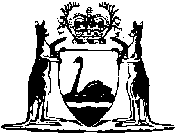 